Centro di Psicoanalisi Romano Centro Psicoanalitico di RomaVia Panama, 48 – 00198 Roma Tel.: 06/854.06.45 – 06/8415016e-mail: segreteria@centropsicoanalisiromano.it; cpdr.roma@gmail.comScheda di iscrizione Immaginare il futuro: il pensiero oltre le angosce catastrofiche e il diniegoSabato 4 novembre ore 9,30-16,30Cognome e nome ________________________________________________________________________Indirizzo________________________________________________Città______________CAP __________Telefono ______________________________e- mail ____________________________________________ Luogo e data di nascita____________________________________________________________________Codice Fiscale ____________________________________  Partita IVA  _____________________________Codice Univoco 7 caratteri________________________________PEC_______________________________□ Non sono possessore di P.IVA     □ Autorizzo al trattamento dei Dati Personali D.Lgs 196/03 del RUE 679/2016Evento in fase di accreditamento ECM solo in FAD (9 crediti)La data di scadenza delle iscrizioni è fissata per il 20 ottobre 2023Selezionare la propria quota di iscrizione (le quote sono comprensive di IVA)Quota da remoto:€ 60,00 comprensiva di crediti ECM – tariffa unicaQuote in presenza (senza ECM, fino ad esaurimento dei 90 posti disponibili):Soci SPI € 20 Esterni € 30 Allievi SPI gratuito Allievi altre scuole € 20Inviare la scheda di iscrizione compilata e copia del bonifico alla mail cpdr.roma@gmail.comÈ obbligatoria l’iscrizione anche per i partecipanti non pagantiModalità di iscrizione: inviare la scheda di iscrizione compilata e copia del bonifico alla mail cpdr.roma@gmail.comModalità di pagamento: il pagamento può essere effettuato tramite bonifico bancario indicante in causale il proprio nome e cognome e “Immaginare il futuro” 4 novembre 2023 - IBAN IT22P0200805120000001848785 – Unicredit Banca - Agenzia Parioli Roma intestato a Centro Psicoanalitico di RomaMatrix S.c.s Onlus – Provider Ecm Id. 4884 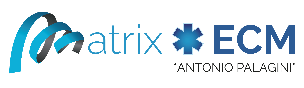 numero verde (gratuito) 800190542 e-mail formazione@coopmatrix.it